  13 февраля 2021 года уч-ся  МКОУ «Кленовская СШ» были активными участниками Доброй субботы. Акция посвящена педагогам, проработавшим  школе более 30 лет:  учителю русского языки и литературы Гузенко Таисии Ивановне, более 25 лет:  учителю химии и биологии Дурнищевой Валентине Григорьевне, учителю ОБЖ  Корытову Александру Назаровичу.  Школьники помогали пожилым педагогам: принесли хлеб, расчистили дорожки, убирались по хозяйству, провели время за душевной беседой.  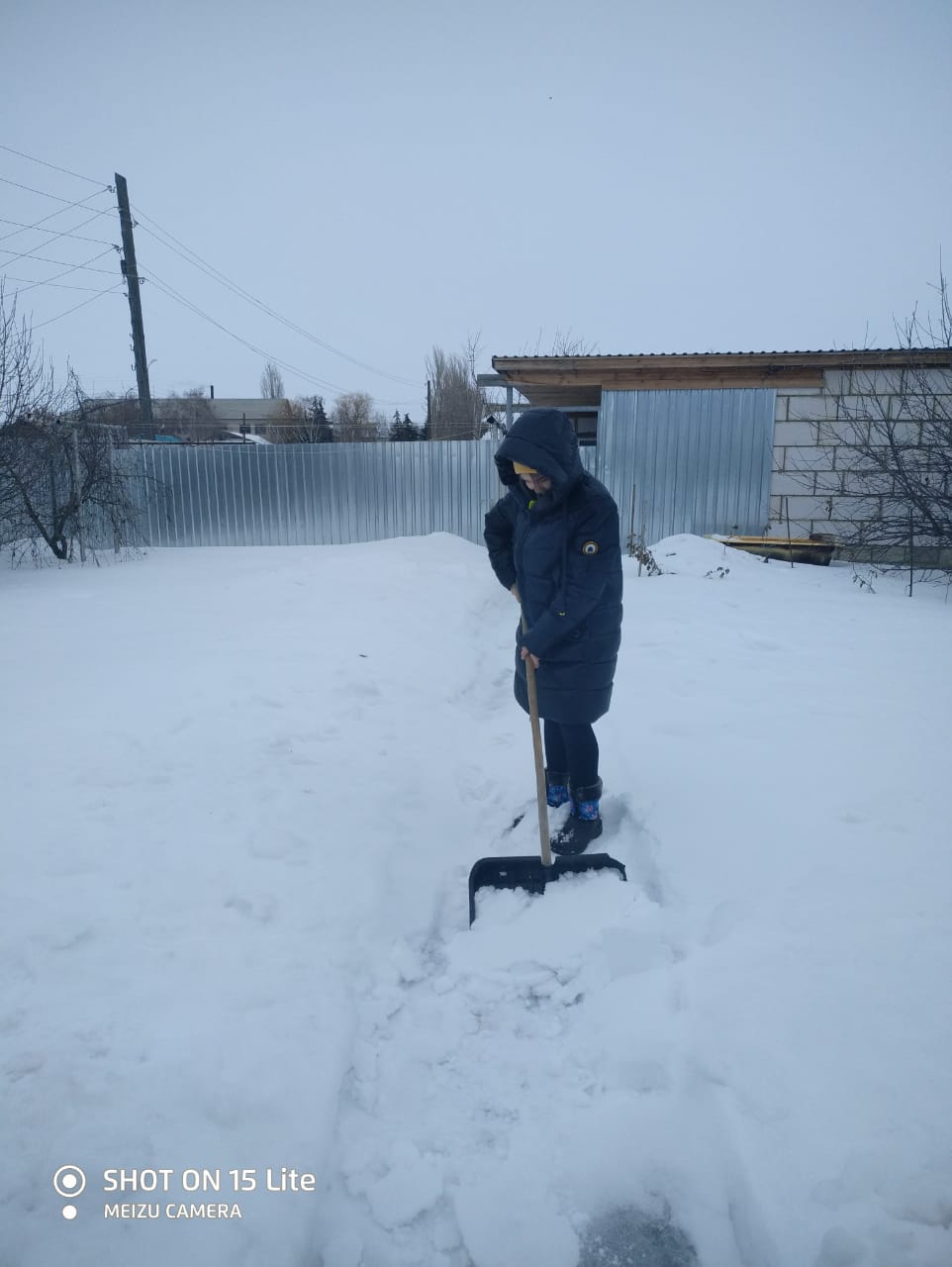 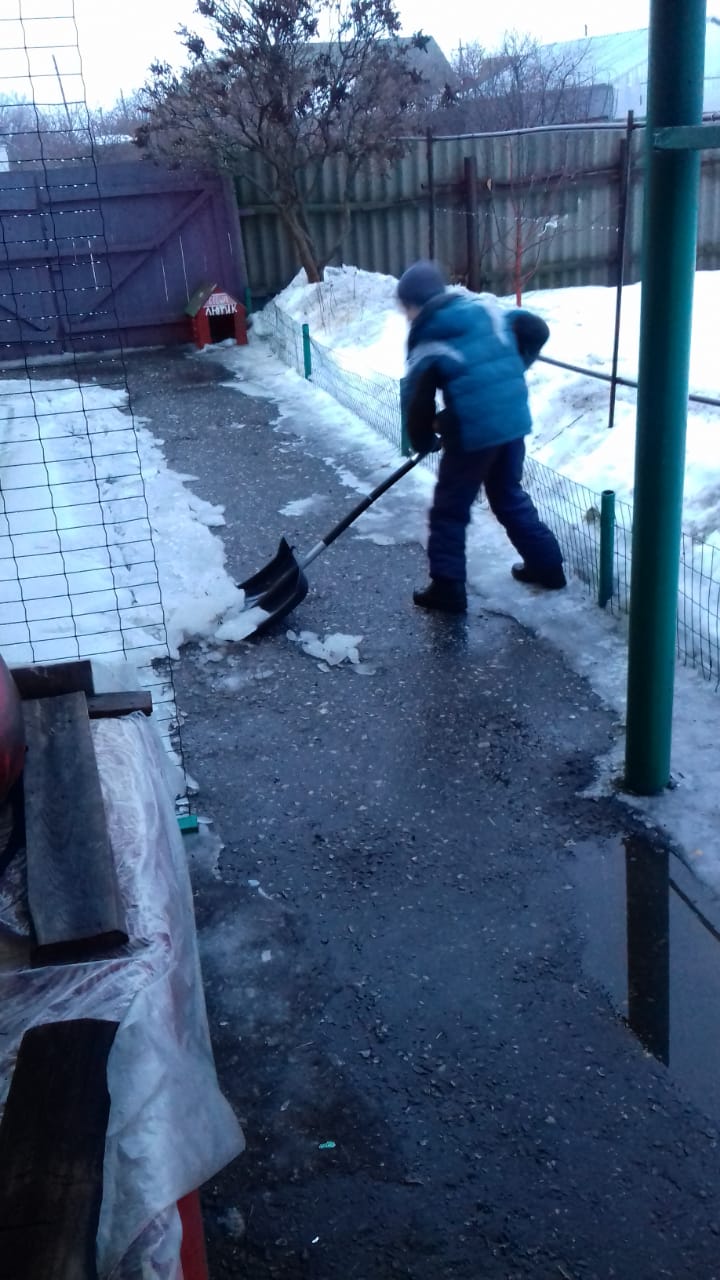 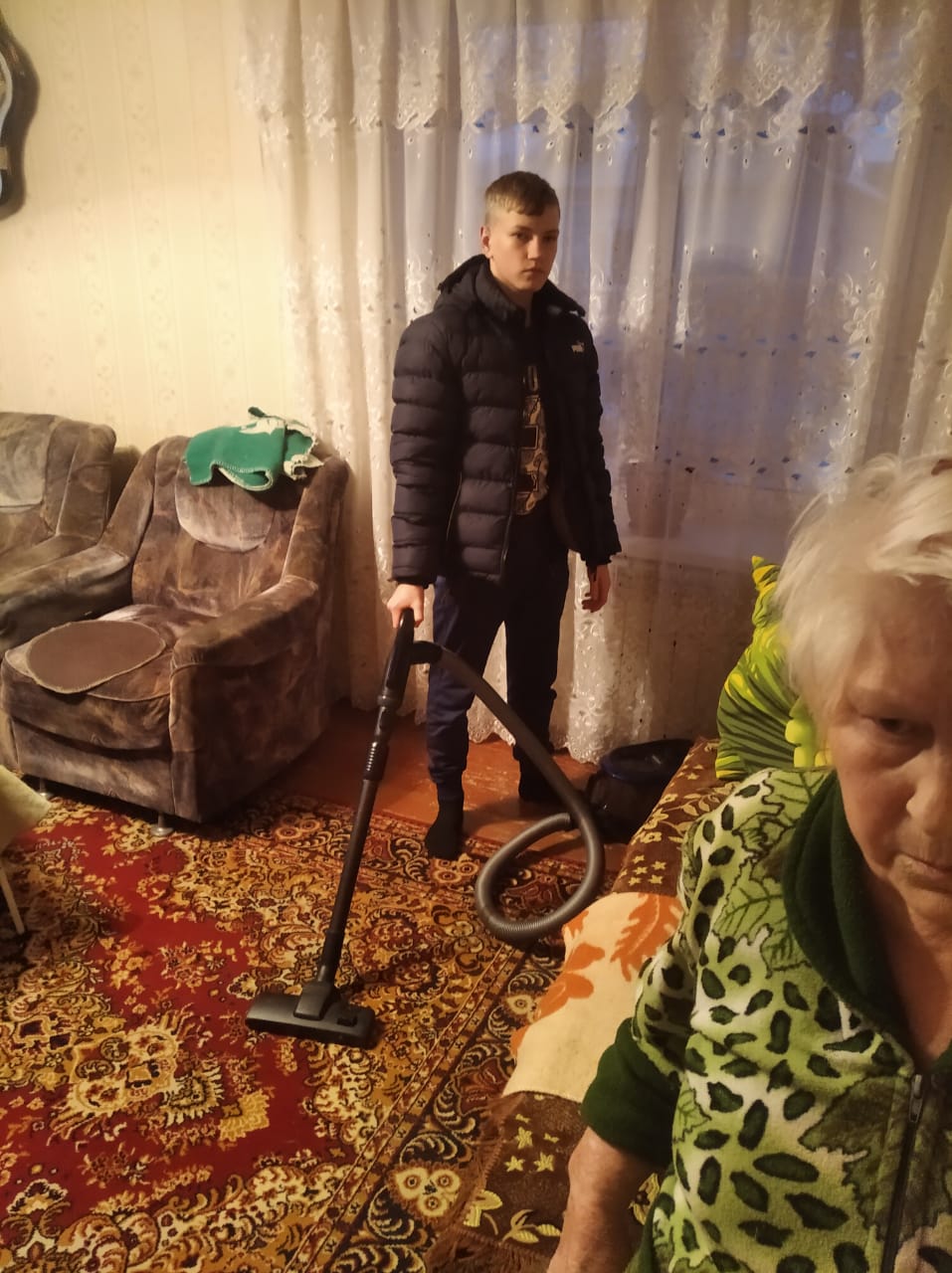 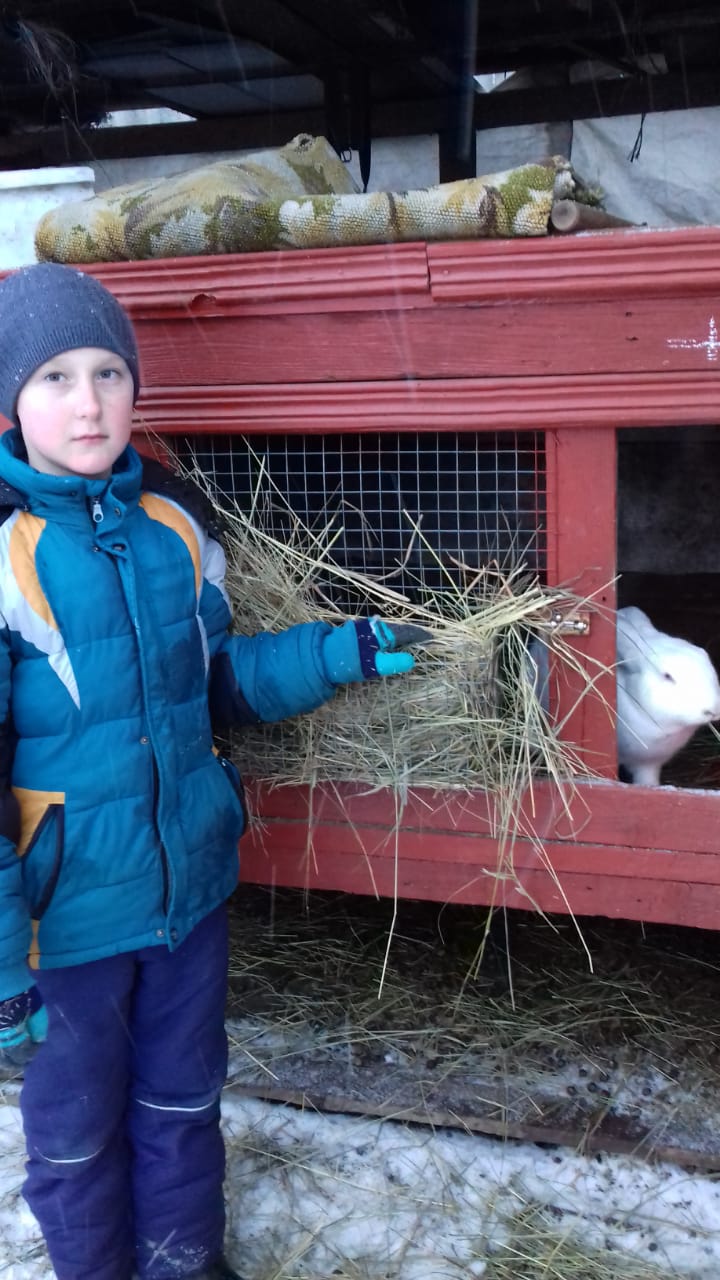 